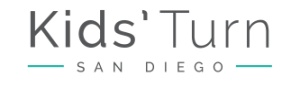 El costo de Talleres Familiares es de $400 por padre/madre. No hay cuota para que los niños asistan. Hay un número limitado de becas de matrícula reducida disponibles para cada Family Workshop. Por favor complete esta solicitud y envíe todos los documentos requeridos por lo menos una semana antes del inicio de los Talleres Familiares. Nombre: 						   Fecha: 		     Ubicación del taller:  Teléfono: 				                Correo electrónico:  Solicito se considere reducción de matrícula porque recibo/tengo lo siguiente: (marque todos los que apliquen y envíe copias de las cartas del gobierno para la asistencia pública o la exención de cuotas aprobada por la corte)  Asistencia pública: TANF/CalWORKS 			  Asistencia pública: Cupones de alimentos	  Asistencia pública: Alivio general/asistencia    		  SSI/SSP  Tengo una exención de cuotas aprobada por la corte	  No recibo ninguno de estosPor favor, responda las siguientes preguntas acerca de su ingreso mensual y envíe sus 2 talones de cheques de pago más recientes o la forma más reciente de W2:                                                                                                         Por favor proporcione la siguiente información sobre sus gastos mensuales: Por favor proporcione cualquier información adicional que desee que consideremos. Al firmar, declaro bajo la pena de perjurio y las leyes del estado de California que la información anterior y los documentos adjuntos son verdaderos y correctos.Nombre	Firma 				Fecha	Por favor, envíe su solicitud y documentos a chrisj@kidsturnsd.org o fax a 858-521-0565¿Cuál es su ingreso mensual (de otras fuentes distintas de manutención de los hijos o del cónyuge)? $¿Qué asistencia financiera adicional recibe de otros para cumplir con sus gastos mensuales?$¿Recibe manutención de los hijos? Por favor anote la cantidad.$¿Recibe apoyo conyugal? Por favor anote la cantidad.$¿Cuántas personas dependen únicamente de sus ingresos para el apoyo? (incluyéndose a usted mismo) Renta o Hipoteca$Servicios (SDG&E, agua, teléfono/teléfono celular, Internet/cable)$Alimentos$Transporte (por ejemplo: pago mensual del automóvil, gas, pase del autobús, etc.)$Manutención infantil$Manutención del cónyuge$